基本信息基本信息 更新时间：2024-04-15 02:28  更新时间：2024-04-15 02:28  更新时间：2024-04-15 02:28  更新时间：2024-04-15 02:28 姓    名姓    名侯亚民侯亚民年    龄25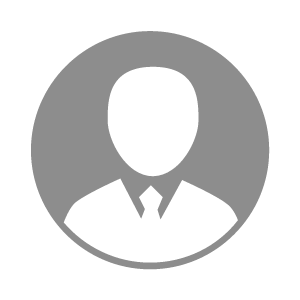 电    话电    话下载后可见下载后可见毕业院校江苏农牧学院邮    箱邮    箱下载后可见下载后可见学    历大专住    址住    址山西省长治市山西省长治市期望月薪面议求职意向求职意向反刍技术服务经理,反刍服务人员反刍技术服务经理,反刍服务人员反刍技术服务经理,反刍服务人员反刍技术服务经理,反刍服务人员期望地区期望地区山西省山西省山西省山西省教育经历教育经历工作经历工作经历自我评价自我评价学习能力较强，能适应各种工作环境学习能力较强，能适应各种工作环境学习能力较强，能适应各种工作环境学习能力较强，能适应各种工作环境学习能力较强，能适应各种工作环境学习能力较强，能适应各种工作环境学习能力较强，能适应各种工作环境其他特长其他特长